Razítko a podpis ředitele školy				Jméno a příjmení studenta na praxi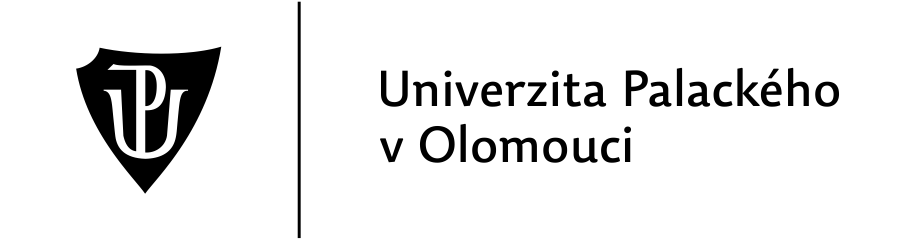 Křížkovského 511/8, 779 00 Olomouc, IČO 61989592Křížkovského 511/8, 779 00 Olomouc, IČO 61989592Křížkovského 511/8, 779 00 Olomouc, IČO 61989592Křížkovského 511/8, 779 00 Olomouc, IČO 61989592Křížkovského 511/8, 779 00 Olomouc, IČO 61989592Křížkovského 511/8, 779 00 Olomouc, IČO 61989592Křížkovského 511/8, 779 00 Olomouc, IČO 61989592DOHODA O PROVEDENÍ PRÁCEdle § 75 zákoníku práceDOHODA O PROVEDENÍ PRÁCEdle § 75 zákoníku práceDOHODA O PROVEDENÍ PRÁCEdle § 75 zákoníku práceDOHODA O PROVEDENÍ PRÁCEdle § 75 zákoníku práceDOHODA O PROVEDENÍ PRÁCEdle § 75 zákoníku práceDOHODA O PROVEDENÍ PRÁCEdle § 75 zákoníku práceDOHODA O PROVEDENÍ PRÁCEdle § 75 zákoníku práceStředisko: SPP prvek: SPP prvek: SPP prvek: SPP prvek: SPP prvek: Zdroj: Univerzita Palackého v Olomouci zastoupená (dále jen zaměstnavatel)Univerzita Palackého v Olomouci zastoupená (dále jen zaměstnavatel)Univerzita Palackého v Olomouci zastoupená (dále jen zaměstnavatel)Univerzita Palackého v Olomouci zastoupená (dále jen zaměstnavatel)Univerzita Palackého v Olomouci zastoupená (dále jen zaměstnavatel)Univerzita Palackého v Olomouci zastoupená (dále jen zaměstnavatel)Univerzita Palackého v Olomouci zastoupená (dále jen zaměstnavatel)aaaaaaaJméno, příjmení, titulJméno, příjmení, titulDatum narozeníDatum narozeníBytemBytemE-mailE-mail(dále jen „zaměstnanec“)(dále jen „zaměstnanec“)(dále jen „zaměstnanec“)(dále jen „zaměstnanec“)(dále jen „zaměstnanec“)(dále jen „zaměstnanec“)(dále jen „zaměstnanec“)UZAVÍRAJÍ TUTO DOHODU O PROVEDENÍ PRÁCEUZAVÍRAJÍ TUTO DOHODU O PROVEDENÍ PRÁCEUZAVÍRAJÍ TUTO DOHODU O PROVEDENÍ PRÁCEUZAVÍRAJÍ TUTO DOHODU O PROVEDENÍ PRÁCEUZAVÍRAJÍ TUTO DOHODU O PROVEDENÍ PRÁCEUZAVÍRAJÍ TUTO DOHODU O PROVEDENÍ PRÁCEUZAVÍRAJÍ TUTO DOHODU O PROVEDENÍ PRÁCEI. Předmět dohodyI. Předmět dohodyI. Předmět dohodyI. Předmět dohodyI. Předmět dohodyI. Předmět dohodyI. Předmět dohodySjednaná práceSjednaná práceMísto výkonu práceMísto výkonu práceDoba, na kterou se dohoda uzavírá Doba, na kterou se dohoda uzavírá Doba, na kterou se dohoda uzavírá  –  –  –  – Dohodnutý rozsah práceDohodnutý rozsah práceDohodnutý rozsah práceRozvržení pracovní doby /(např. v tyto pracovní dny denně hod. od – do, v těchto dnech v týdnu/měsíci od – do, příp. uveďte jiný způsob rozvržení – samostatně ve veřejném rozvrhu apod):Rozvržení pracovní doby /(např. v tyto pracovní dny denně hod. od – do, v těchto dnech v týdnu/měsíci od – do, příp. uveďte jiný způsob rozvržení – samostatně ve veřejném rozvrhu apod):Rozvržení pracovní doby /(např. v tyto pracovní dny denně hod. od – do, v těchto dnech v týdnu/měsíci od – do, příp. uveďte jiný způsob rozvržení – samostatně ve veřejném rozvrhu apod):Rozvržení pracovní doby /(např. v tyto pracovní dny denně hod. od – do, v těchto dnech v týdnu/měsíci od – do, příp. uveďte jiný způsob rozvržení – samostatně ve veřejném rozvrhu apod):Rozvržení pracovní doby /(např. v tyto pracovní dny denně hod. od – do, v těchto dnech v týdnu/měsíci od – do, příp. uveďte jiný způsob rozvržení – samostatně ve veřejném rozvrhu apod):Rozvržení pracovní doby /(např. v tyto pracovní dny denně hod. od – do, v těchto dnech v týdnu/měsíci od – do, příp. uveďte jiný způsob rozvržení – samostatně ve veřejném rozvrhu apod):Rozvržení pracovní doby /(např. v tyto pracovní dny denně hod. od – do, v těchto dnech v týdnu/měsíci od – do, příp. uveďte jiný způsob rozvržení – samostatně ve veřejném rozvrhu apod):K převzetí vykonané práce je oprávněn/aK převzetí vykonané práce je oprávněn/aK převzetí vykonané práce je oprávněn/aK převzetí vykonané práce je oprávněn/aK převzetí vykonané práce je oprávněn/aII. Výše odměny a platební podmínkyII. Výše odměny a platební podmínkyII. Výše odměny a platební podmínkyII. Výše odměny a platební podmínkyII. Výše odměny a platební podmínkyII. Výše odměny a platební podmínkyII. Výše odměny a platební podmínkyZa provedenou práci poskytne zaměstnavatel zaměstnanci odměnu ve výši  Kč  Podkladem pro výplatu odměny je vždy výkaz o odvedené práci, na kterém zaměstnanec oprávněný k převzetí vykonané/ukončené práce potvrdí řádně vykonanou a převzatou práci. Odměna je splatná po vykonání práce po předání výkazu o odvedené práci, a to nejpozději v kalendářním měsíci následujícím po měsíci, ve kterém vzniklo zaměstnanci právo na odměnu.  Odměna bude zaměstnanci vyplacena v nejbližším výplatním termínu zaměstnavatele určeném pro výplatu mezd (tj. zpravidla 10. den kalendářního měsíce následujícího po měsíci, ve kterém vzniklo zaměstnanci právo na odměnu nebo některou její složku). Zaměstnavatel a zaměstnanec se dohodli, že výplata odměny bude zaslána zaměstnanci na platební účet určený zaměstnancem v osobním dotazníku, který je nezbytným dokladem k uzavření této dohody. Nemá-li zaměstnanec platební účet, bude mu odměna vyplacena v hotovosti na pokladně zaměstnavatele.Za provedenou práci poskytne zaměstnavatel zaměstnanci odměnu ve výši  Kč  Podkladem pro výplatu odměny je vždy výkaz o odvedené práci, na kterém zaměstnanec oprávněný k převzetí vykonané/ukončené práce potvrdí řádně vykonanou a převzatou práci. Odměna je splatná po vykonání práce po předání výkazu o odvedené práci, a to nejpozději v kalendářním měsíci následujícím po měsíci, ve kterém vzniklo zaměstnanci právo na odměnu.  Odměna bude zaměstnanci vyplacena v nejbližším výplatním termínu zaměstnavatele určeném pro výplatu mezd (tj. zpravidla 10. den kalendářního měsíce následujícího po měsíci, ve kterém vzniklo zaměstnanci právo na odměnu nebo některou její složku). Zaměstnavatel a zaměstnanec se dohodli, že výplata odměny bude zaslána zaměstnanci na platební účet určený zaměstnancem v osobním dotazníku, který je nezbytným dokladem k uzavření této dohody. Nemá-li zaměstnanec platební účet, bude mu odměna vyplacena v hotovosti na pokladně zaměstnavatele.Za provedenou práci poskytne zaměstnavatel zaměstnanci odměnu ve výši  Kč  Podkladem pro výplatu odměny je vždy výkaz o odvedené práci, na kterém zaměstnanec oprávněný k převzetí vykonané/ukončené práce potvrdí řádně vykonanou a převzatou práci. Odměna je splatná po vykonání práce po předání výkazu o odvedené práci, a to nejpozději v kalendářním měsíci následujícím po měsíci, ve kterém vzniklo zaměstnanci právo na odměnu.  Odměna bude zaměstnanci vyplacena v nejbližším výplatním termínu zaměstnavatele určeném pro výplatu mezd (tj. zpravidla 10. den kalendářního měsíce následujícího po měsíci, ve kterém vzniklo zaměstnanci právo na odměnu nebo některou její složku). Zaměstnavatel a zaměstnanec se dohodli, že výplata odměny bude zaslána zaměstnanci na platební účet určený zaměstnancem v osobním dotazníku, který je nezbytným dokladem k uzavření této dohody. Nemá-li zaměstnanec platební účet, bude mu odměna vyplacena v hotovosti na pokladně zaměstnavatele.Za provedenou práci poskytne zaměstnavatel zaměstnanci odměnu ve výši  Kč  Podkladem pro výplatu odměny je vždy výkaz o odvedené práci, na kterém zaměstnanec oprávněný k převzetí vykonané/ukončené práce potvrdí řádně vykonanou a převzatou práci. Odměna je splatná po vykonání práce po předání výkazu o odvedené práci, a to nejpozději v kalendářním měsíci následujícím po měsíci, ve kterém vzniklo zaměstnanci právo na odměnu.  Odměna bude zaměstnanci vyplacena v nejbližším výplatním termínu zaměstnavatele určeném pro výplatu mezd (tj. zpravidla 10. den kalendářního měsíce následujícího po měsíci, ve kterém vzniklo zaměstnanci právo na odměnu nebo některou její složku). Zaměstnavatel a zaměstnanec se dohodli, že výplata odměny bude zaslána zaměstnanci na platební účet určený zaměstnancem v osobním dotazníku, který je nezbytným dokladem k uzavření této dohody. Nemá-li zaměstnanec platební účet, bude mu odměna vyplacena v hotovosti na pokladně zaměstnavatele.Za provedenou práci poskytne zaměstnavatel zaměstnanci odměnu ve výši  Kč  Podkladem pro výplatu odměny je vždy výkaz o odvedené práci, na kterém zaměstnanec oprávněný k převzetí vykonané/ukončené práce potvrdí řádně vykonanou a převzatou práci. Odměna je splatná po vykonání práce po předání výkazu o odvedené práci, a to nejpozději v kalendářním měsíci následujícím po měsíci, ve kterém vzniklo zaměstnanci právo na odměnu.  Odměna bude zaměstnanci vyplacena v nejbližším výplatním termínu zaměstnavatele určeném pro výplatu mezd (tj. zpravidla 10. den kalendářního měsíce následujícího po měsíci, ve kterém vzniklo zaměstnanci právo na odměnu nebo některou její složku). Zaměstnavatel a zaměstnanec se dohodli, že výplata odměny bude zaslána zaměstnanci na platební účet určený zaměstnancem v osobním dotazníku, který je nezbytným dokladem k uzavření této dohody. Nemá-li zaměstnanec platební účet, bude mu odměna vyplacena v hotovosti na pokladně zaměstnavatele.Za provedenou práci poskytne zaměstnavatel zaměstnanci odměnu ve výši  Kč  Podkladem pro výplatu odměny je vždy výkaz o odvedené práci, na kterém zaměstnanec oprávněný k převzetí vykonané/ukončené práce potvrdí řádně vykonanou a převzatou práci. Odměna je splatná po vykonání práce po předání výkazu o odvedené práci, a to nejpozději v kalendářním měsíci následujícím po měsíci, ve kterém vzniklo zaměstnanci právo na odměnu.  Odměna bude zaměstnanci vyplacena v nejbližším výplatním termínu zaměstnavatele určeném pro výplatu mezd (tj. zpravidla 10. den kalendářního měsíce následujícího po měsíci, ve kterém vzniklo zaměstnanci právo na odměnu nebo některou její složku). Zaměstnavatel a zaměstnanec se dohodli, že výplata odměny bude zaslána zaměstnanci na platební účet určený zaměstnancem v osobním dotazníku, který je nezbytným dokladem k uzavření této dohody. Nemá-li zaměstnanec platební účet, bude mu odměna vyplacena v hotovosti na pokladně zaměstnavatele.Za provedenou práci poskytne zaměstnavatel zaměstnanci odměnu ve výši  Kč  Podkladem pro výplatu odměny je vždy výkaz o odvedené práci, na kterém zaměstnanec oprávněný k převzetí vykonané/ukončené práce potvrdí řádně vykonanou a převzatou práci. Odměna je splatná po vykonání práce po předání výkazu o odvedené práci, a to nejpozději v kalendářním měsíci následujícím po měsíci, ve kterém vzniklo zaměstnanci právo na odměnu.  Odměna bude zaměstnanci vyplacena v nejbližším výplatním termínu zaměstnavatele určeném pro výplatu mezd (tj. zpravidla 10. den kalendářního měsíce následujícího po měsíci, ve kterém vzniklo zaměstnanci právo na odměnu nebo některou její složku). Zaměstnavatel a zaměstnanec se dohodli, že výplata odměny bude zaslána zaměstnanci na platební účet určený zaměstnancem v osobním dotazníku, který je nezbytným dokladem k uzavření této dohody. Nemá-li zaměstnanec platební účet, bude mu odměna vyplacena v hotovosti na pokladně zaměstnavatele.III. Další ujednáníIII. Další ujednáníIII. Další ujednáníIII. Další ujednáníIII. Další ujednáníIII. Další ujednáníIII. Další ujednáníZaměstnavatel se zavazuje vytvářet zaměstnanci pracovní podmínky pro řádný a bezpečný výkon práce, seznámit zaměstnance před započetím práce s předpisy vztahujícími se k výkonu této práce a předpisy k zajištění bezpečnosti a ochrany zdraví při práci. Výkon práce nesmí přesáhnout 12 hodin během 24 hodin po sobě jdoucích.Zaměstnavatel se zavazuje rozvrhovat pracovní dobu zaměstnance vždy předem a v písemné podobě (viz bod I. Rozvržení pracovní doby). Podpisem této dohody vyjadřuje zaměstnanec souhlas s rozvrhováním pracovní doby nejpozději 24 hodin před začátkem směny nebo období, na něž je pracovní doba rozvrhována.Zaměstnanec se zavazuje provádět práce uvedené v této dohodě podle pokynů zaměstnavatele, dodržovat právní a vnitřní předpisy zaměstnavatele vztahující se k vykonávané práci a předpisy k zajištění bezpečnosti a ochrany zdraví při práci, s nimiž byl seznámen.Zaměstnanec se zavazuje, že informace či osobní údaje, které získá při výkonu práce pro zaměstnavatele, neposkytne či jakkoliv nezneužije ve prospěch svůj nebo ve prospěch třetích osob. Zaměstnanec se zavazuje nejednat v rozporu s oprávněnými zájmy zaměstnavatele a zavazuje se dodržovat povinnosti vyplývající pro něj z § 301 ZP. Bude-li zaměstnanec v souvislosti s výkonem práce podle této dohody vyslán na pracovní cestu, poskytne mu zaměstnavatel cestovní náhrady v souladu se zákoníkem práce a vnitřním předpisem zaměstnavatele. Pro tento účel se sjednává jako místo pravidelného pracoviště zaměstnance:
 Ostatní ujednání:  Zaměstnanec souhlasí s tím, že potvrzení o zaměstnání, které mu vystaví zaměstnavatel při skončení této dohody, si osobně převezme na personálním oddělení zaměstnavatele.Zaměstnavatel se zavazuje vytvářet zaměstnanci pracovní podmínky pro řádný a bezpečný výkon práce, seznámit zaměstnance před započetím práce s předpisy vztahujícími se k výkonu této práce a předpisy k zajištění bezpečnosti a ochrany zdraví při práci. Výkon práce nesmí přesáhnout 12 hodin během 24 hodin po sobě jdoucích.Zaměstnavatel se zavazuje rozvrhovat pracovní dobu zaměstnance vždy předem a v písemné podobě (viz bod I. Rozvržení pracovní doby). Podpisem této dohody vyjadřuje zaměstnanec souhlas s rozvrhováním pracovní doby nejpozději 24 hodin před začátkem směny nebo období, na něž je pracovní doba rozvrhována.Zaměstnanec se zavazuje provádět práce uvedené v této dohodě podle pokynů zaměstnavatele, dodržovat právní a vnitřní předpisy zaměstnavatele vztahující se k vykonávané práci a předpisy k zajištění bezpečnosti a ochrany zdraví při práci, s nimiž byl seznámen.Zaměstnanec se zavazuje, že informace či osobní údaje, které získá při výkonu práce pro zaměstnavatele, neposkytne či jakkoliv nezneužije ve prospěch svůj nebo ve prospěch třetích osob. Zaměstnanec se zavazuje nejednat v rozporu s oprávněnými zájmy zaměstnavatele a zavazuje se dodržovat povinnosti vyplývající pro něj z § 301 ZP. Bude-li zaměstnanec v souvislosti s výkonem práce podle této dohody vyslán na pracovní cestu, poskytne mu zaměstnavatel cestovní náhrady v souladu se zákoníkem práce a vnitřním předpisem zaměstnavatele. Pro tento účel se sjednává jako místo pravidelného pracoviště zaměstnance:
 Ostatní ujednání:  Zaměstnanec souhlasí s tím, že potvrzení o zaměstnání, které mu vystaví zaměstnavatel při skončení této dohody, si osobně převezme na personálním oddělení zaměstnavatele.Zaměstnavatel se zavazuje vytvářet zaměstnanci pracovní podmínky pro řádný a bezpečný výkon práce, seznámit zaměstnance před započetím práce s předpisy vztahujícími se k výkonu této práce a předpisy k zajištění bezpečnosti a ochrany zdraví při práci. Výkon práce nesmí přesáhnout 12 hodin během 24 hodin po sobě jdoucích.Zaměstnavatel se zavazuje rozvrhovat pracovní dobu zaměstnance vždy předem a v písemné podobě (viz bod I. Rozvržení pracovní doby). Podpisem této dohody vyjadřuje zaměstnanec souhlas s rozvrhováním pracovní doby nejpozději 24 hodin před začátkem směny nebo období, na něž je pracovní doba rozvrhována.Zaměstnanec se zavazuje provádět práce uvedené v této dohodě podle pokynů zaměstnavatele, dodržovat právní a vnitřní předpisy zaměstnavatele vztahující se k vykonávané práci a předpisy k zajištění bezpečnosti a ochrany zdraví při práci, s nimiž byl seznámen.Zaměstnanec se zavazuje, že informace či osobní údaje, které získá při výkonu práce pro zaměstnavatele, neposkytne či jakkoliv nezneužije ve prospěch svůj nebo ve prospěch třetích osob. Zaměstnanec se zavazuje nejednat v rozporu s oprávněnými zájmy zaměstnavatele a zavazuje se dodržovat povinnosti vyplývající pro něj z § 301 ZP. Bude-li zaměstnanec v souvislosti s výkonem práce podle této dohody vyslán na pracovní cestu, poskytne mu zaměstnavatel cestovní náhrady v souladu se zákoníkem práce a vnitřním předpisem zaměstnavatele. Pro tento účel se sjednává jako místo pravidelného pracoviště zaměstnance:
 Ostatní ujednání:  Zaměstnanec souhlasí s tím, že potvrzení o zaměstnání, které mu vystaví zaměstnavatel při skončení této dohody, si osobně převezme na personálním oddělení zaměstnavatele.Zaměstnavatel se zavazuje vytvářet zaměstnanci pracovní podmínky pro řádný a bezpečný výkon práce, seznámit zaměstnance před započetím práce s předpisy vztahujícími se k výkonu této práce a předpisy k zajištění bezpečnosti a ochrany zdraví při práci. Výkon práce nesmí přesáhnout 12 hodin během 24 hodin po sobě jdoucích.Zaměstnavatel se zavazuje rozvrhovat pracovní dobu zaměstnance vždy předem a v písemné podobě (viz bod I. Rozvržení pracovní doby). Podpisem této dohody vyjadřuje zaměstnanec souhlas s rozvrhováním pracovní doby nejpozději 24 hodin před začátkem směny nebo období, na něž je pracovní doba rozvrhována.Zaměstnanec se zavazuje provádět práce uvedené v této dohodě podle pokynů zaměstnavatele, dodržovat právní a vnitřní předpisy zaměstnavatele vztahující se k vykonávané práci a předpisy k zajištění bezpečnosti a ochrany zdraví při práci, s nimiž byl seznámen.Zaměstnanec se zavazuje, že informace či osobní údaje, které získá při výkonu práce pro zaměstnavatele, neposkytne či jakkoliv nezneužije ve prospěch svůj nebo ve prospěch třetích osob. Zaměstnanec se zavazuje nejednat v rozporu s oprávněnými zájmy zaměstnavatele a zavazuje se dodržovat povinnosti vyplývající pro něj z § 301 ZP. Bude-li zaměstnanec v souvislosti s výkonem práce podle této dohody vyslán na pracovní cestu, poskytne mu zaměstnavatel cestovní náhrady v souladu se zákoníkem práce a vnitřním předpisem zaměstnavatele. Pro tento účel se sjednává jako místo pravidelného pracoviště zaměstnance:
 Ostatní ujednání:  Zaměstnanec souhlasí s tím, že potvrzení o zaměstnání, které mu vystaví zaměstnavatel při skončení této dohody, si osobně převezme na personálním oddělení zaměstnavatele.Zaměstnavatel se zavazuje vytvářet zaměstnanci pracovní podmínky pro řádný a bezpečný výkon práce, seznámit zaměstnance před započetím práce s předpisy vztahujícími se k výkonu této práce a předpisy k zajištění bezpečnosti a ochrany zdraví při práci. Výkon práce nesmí přesáhnout 12 hodin během 24 hodin po sobě jdoucích.Zaměstnavatel se zavazuje rozvrhovat pracovní dobu zaměstnance vždy předem a v písemné podobě (viz bod I. Rozvržení pracovní doby). Podpisem této dohody vyjadřuje zaměstnanec souhlas s rozvrhováním pracovní doby nejpozději 24 hodin před začátkem směny nebo období, na něž je pracovní doba rozvrhována.Zaměstnanec se zavazuje provádět práce uvedené v této dohodě podle pokynů zaměstnavatele, dodržovat právní a vnitřní předpisy zaměstnavatele vztahující se k vykonávané práci a předpisy k zajištění bezpečnosti a ochrany zdraví při práci, s nimiž byl seznámen.Zaměstnanec se zavazuje, že informace či osobní údaje, které získá při výkonu práce pro zaměstnavatele, neposkytne či jakkoliv nezneužije ve prospěch svůj nebo ve prospěch třetích osob. Zaměstnanec se zavazuje nejednat v rozporu s oprávněnými zájmy zaměstnavatele a zavazuje se dodržovat povinnosti vyplývající pro něj z § 301 ZP. Bude-li zaměstnanec v souvislosti s výkonem práce podle této dohody vyslán na pracovní cestu, poskytne mu zaměstnavatel cestovní náhrady v souladu se zákoníkem práce a vnitřním předpisem zaměstnavatele. Pro tento účel se sjednává jako místo pravidelného pracoviště zaměstnance:
 Ostatní ujednání:  Zaměstnanec souhlasí s tím, že potvrzení o zaměstnání, které mu vystaví zaměstnavatel při skončení této dohody, si osobně převezme na personálním oddělení zaměstnavatele.Zaměstnavatel se zavazuje vytvářet zaměstnanci pracovní podmínky pro řádný a bezpečný výkon práce, seznámit zaměstnance před započetím práce s předpisy vztahujícími se k výkonu této práce a předpisy k zajištění bezpečnosti a ochrany zdraví při práci. Výkon práce nesmí přesáhnout 12 hodin během 24 hodin po sobě jdoucích.Zaměstnavatel se zavazuje rozvrhovat pracovní dobu zaměstnance vždy předem a v písemné podobě (viz bod I. Rozvržení pracovní doby). Podpisem této dohody vyjadřuje zaměstnanec souhlas s rozvrhováním pracovní doby nejpozději 24 hodin před začátkem směny nebo období, na něž je pracovní doba rozvrhována.Zaměstnanec se zavazuje provádět práce uvedené v této dohodě podle pokynů zaměstnavatele, dodržovat právní a vnitřní předpisy zaměstnavatele vztahující se k vykonávané práci a předpisy k zajištění bezpečnosti a ochrany zdraví při práci, s nimiž byl seznámen.Zaměstnanec se zavazuje, že informace či osobní údaje, které získá při výkonu práce pro zaměstnavatele, neposkytne či jakkoliv nezneužije ve prospěch svůj nebo ve prospěch třetích osob. Zaměstnanec se zavazuje nejednat v rozporu s oprávněnými zájmy zaměstnavatele a zavazuje se dodržovat povinnosti vyplývající pro něj z § 301 ZP. Bude-li zaměstnanec v souvislosti s výkonem práce podle této dohody vyslán na pracovní cestu, poskytne mu zaměstnavatel cestovní náhrady v souladu se zákoníkem práce a vnitřním předpisem zaměstnavatele. Pro tento účel se sjednává jako místo pravidelného pracoviště zaměstnance:
 Ostatní ujednání:  Zaměstnanec souhlasí s tím, že potvrzení o zaměstnání, které mu vystaví zaměstnavatel při skončení této dohody, si osobně převezme na personálním oddělení zaměstnavatele.Zaměstnavatel se zavazuje vytvářet zaměstnanci pracovní podmínky pro řádný a bezpečný výkon práce, seznámit zaměstnance před započetím práce s předpisy vztahujícími se k výkonu této práce a předpisy k zajištění bezpečnosti a ochrany zdraví při práci. Výkon práce nesmí přesáhnout 12 hodin během 24 hodin po sobě jdoucích.Zaměstnavatel se zavazuje rozvrhovat pracovní dobu zaměstnance vždy předem a v písemné podobě (viz bod I. Rozvržení pracovní doby). Podpisem této dohody vyjadřuje zaměstnanec souhlas s rozvrhováním pracovní doby nejpozději 24 hodin před začátkem směny nebo období, na něž je pracovní doba rozvrhována.Zaměstnanec se zavazuje provádět práce uvedené v této dohodě podle pokynů zaměstnavatele, dodržovat právní a vnitřní předpisy zaměstnavatele vztahující se k vykonávané práci a předpisy k zajištění bezpečnosti a ochrany zdraví při práci, s nimiž byl seznámen.Zaměstnanec se zavazuje, že informace či osobní údaje, které získá při výkonu práce pro zaměstnavatele, neposkytne či jakkoliv nezneužije ve prospěch svůj nebo ve prospěch třetích osob. Zaměstnanec se zavazuje nejednat v rozporu s oprávněnými zájmy zaměstnavatele a zavazuje se dodržovat povinnosti vyplývající pro něj z § 301 ZP. Bude-li zaměstnanec v souvislosti s výkonem práce podle této dohody vyslán na pracovní cestu, poskytne mu zaměstnavatel cestovní náhrady v souladu se zákoníkem práce a vnitřním předpisem zaměstnavatele. Pro tento účel se sjednává jako místo pravidelného pracoviště zaměstnance:
 Ostatní ujednání:  Zaměstnanec souhlasí s tím, že potvrzení o zaměstnání, které mu vystaví zaměstnavatel při skončení této dohody, si osobně převezme na personálním oddělení zaměstnavatele.IV. Závěrečná ustanoveníIV. Závěrečná ustanoveníIV. Závěrečná ustanoveníIV. Závěrečná ustanoveníIV. Závěrečná ustanoveníIV. Závěrečná ustanoveníIV. Závěrečná ustanoveníTato dohoda končí uplynutím doby sjednané v článku I.Tuto dohodu lze zrušit před uplynutím sjednané doby:   písemnou dohodou obou smluvních stran ke sjednanému dni,jednostranným zrušením písemnou výpovědí z jakéhokoliv důvodu nebo bez uvedení důvodu s patnáctidenní výpovědní dobou, která začíná dnem, v němž byla výpověď doručena druhé smluvní straně,okamžitým zrušením dohody, ale jen v případech, kdy český zákoník práce dovoluje okamžité zrušení pracovního poměru. Okamžité zrušení dohody musí být písemné.Ostatní práva a povinnosti zaměstnavatele a zaměstnance se řídí příslušnými právními předpisy, zejména českým zákoníkem práce a předpisy souvisejícími, zákonem o vysokých školách a vnitřními předpisy zaměstnavatele.Tato dohoda byla sepsána ve dvou vyhotoveních, z nichž jedno převzal zaměstnanec a jedno zaměstnavatel.Tato dohoda končí uplynutím doby sjednané v článku I.Tuto dohodu lze zrušit před uplynutím sjednané doby:   písemnou dohodou obou smluvních stran ke sjednanému dni,jednostranným zrušením písemnou výpovědí z jakéhokoliv důvodu nebo bez uvedení důvodu s patnáctidenní výpovědní dobou, která začíná dnem, v němž byla výpověď doručena druhé smluvní straně,okamžitým zrušením dohody, ale jen v případech, kdy český zákoník práce dovoluje okamžité zrušení pracovního poměru. Okamžité zrušení dohody musí být písemné.Ostatní práva a povinnosti zaměstnavatele a zaměstnance se řídí příslušnými právními předpisy, zejména českým zákoníkem práce a předpisy souvisejícími, zákonem o vysokých školách a vnitřními předpisy zaměstnavatele.Tato dohoda byla sepsána ve dvou vyhotoveních, z nichž jedno převzal zaměstnanec a jedno zaměstnavatel.Tato dohoda končí uplynutím doby sjednané v článku I.Tuto dohodu lze zrušit před uplynutím sjednané doby:   písemnou dohodou obou smluvních stran ke sjednanému dni,jednostranným zrušením písemnou výpovědí z jakéhokoliv důvodu nebo bez uvedení důvodu s patnáctidenní výpovědní dobou, která začíná dnem, v němž byla výpověď doručena druhé smluvní straně,okamžitým zrušením dohody, ale jen v případech, kdy český zákoník práce dovoluje okamžité zrušení pracovního poměru. Okamžité zrušení dohody musí být písemné.Ostatní práva a povinnosti zaměstnavatele a zaměstnance se řídí příslušnými právními předpisy, zejména českým zákoníkem práce a předpisy souvisejícími, zákonem o vysokých školách a vnitřními předpisy zaměstnavatele.Tato dohoda byla sepsána ve dvou vyhotoveních, z nichž jedno převzal zaměstnanec a jedno zaměstnavatel.Tato dohoda končí uplynutím doby sjednané v článku I.Tuto dohodu lze zrušit před uplynutím sjednané doby:   písemnou dohodou obou smluvních stran ke sjednanému dni,jednostranným zrušením písemnou výpovědí z jakéhokoliv důvodu nebo bez uvedení důvodu s patnáctidenní výpovědní dobou, která začíná dnem, v němž byla výpověď doručena druhé smluvní straně,okamžitým zrušením dohody, ale jen v případech, kdy český zákoník práce dovoluje okamžité zrušení pracovního poměru. Okamžité zrušení dohody musí být písemné.Ostatní práva a povinnosti zaměstnavatele a zaměstnance se řídí příslušnými právními předpisy, zejména českým zákoníkem práce a předpisy souvisejícími, zákonem o vysokých školách a vnitřními předpisy zaměstnavatele.Tato dohoda byla sepsána ve dvou vyhotoveních, z nichž jedno převzal zaměstnanec a jedno zaměstnavatel.Tato dohoda končí uplynutím doby sjednané v článku I.Tuto dohodu lze zrušit před uplynutím sjednané doby:   písemnou dohodou obou smluvních stran ke sjednanému dni,jednostranným zrušením písemnou výpovědí z jakéhokoliv důvodu nebo bez uvedení důvodu s patnáctidenní výpovědní dobou, která začíná dnem, v němž byla výpověď doručena druhé smluvní straně,okamžitým zrušením dohody, ale jen v případech, kdy český zákoník práce dovoluje okamžité zrušení pracovního poměru. Okamžité zrušení dohody musí být písemné.Ostatní práva a povinnosti zaměstnavatele a zaměstnance se řídí příslušnými právními předpisy, zejména českým zákoníkem práce a předpisy souvisejícími, zákonem o vysokých školách a vnitřními předpisy zaměstnavatele.Tato dohoda byla sepsána ve dvou vyhotoveních, z nichž jedno převzal zaměstnanec a jedno zaměstnavatel.Tato dohoda končí uplynutím doby sjednané v článku I.Tuto dohodu lze zrušit před uplynutím sjednané doby:   písemnou dohodou obou smluvních stran ke sjednanému dni,jednostranným zrušením písemnou výpovědí z jakéhokoliv důvodu nebo bez uvedení důvodu s patnáctidenní výpovědní dobou, která začíná dnem, v němž byla výpověď doručena druhé smluvní straně,okamžitým zrušením dohody, ale jen v případech, kdy český zákoník práce dovoluje okamžité zrušení pracovního poměru. Okamžité zrušení dohody musí být písemné.Ostatní práva a povinnosti zaměstnavatele a zaměstnance se řídí příslušnými právními předpisy, zejména českým zákoníkem práce a předpisy souvisejícími, zákonem o vysokých školách a vnitřními předpisy zaměstnavatele.Tato dohoda byla sepsána ve dvou vyhotoveních, z nichž jedno převzal zaměstnanec a jedno zaměstnavatel.Tato dohoda končí uplynutím doby sjednané v článku I.Tuto dohodu lze zrušit před uplynutím sjednané doby:   písemnou dohodou obou smluvních stran ke sjednanému dni,jednostranným zrušením písemnou výpovědí z jakéhokoliv důvodu nebo bez uvedení důvodu s patnáctidenní výpovědní dobou, která začíná dnem, v němž byla výpověď doručena druhé smluvní straně,okamžitým zrušením dohody, ale jen v případech, kdy český zákoník práce dovoluje okamžité zrušení pracovního poměru. Okamžité zrušení dohody musí být písemné.Ostatní práva a povinnosti zaměstnavatele a zaměstnance se řídí příslušnými právními předpisy, zejména českým zákoníkem práce a předpisy souvisejícími, zákonem o vysokých školách a vnitřními předpisy zaměstnavatele.Tato dohoda byla sepsána ve dvou vyhotoveních, z nichž jedno převzal zaměstnanec a jedno zaměstnavatel.V Olomouci dne V Olomouci dne V Olomouci dne V Olomouci dne V Olomouci dne V Olomouci dne V Olomouci dne ………………………………..podpis zaměstnance………………………………..podpis zaměstnance………………………………..podpis zaměstnance………………………………..podpis zaměstnance………………………………..za zaměstnavatele………………………………..za zaměstnavatele………………………………..za zaměstnavateleUzavření dohody navrhujeUzavření dohody navrhujeUzavření dohody navrhujeUzavření dohody navrhuje………………………………..(podpis)………………………………..(podpis)………………………………..(podpis)Za personální pracoviště (správnost dohody)Ing. Iva UlmanováZa personální pracoviště (správnost dohody)Ing. Iva UlmanováZa personální pracoviště (správnost dohody)Ing. Iva UlmanováZa personální pracoviště (správnost dohody)Ing. Iva Ulmanová………………………………..(podpis)………………………………..(podpis)………………………………..(podpis)